 Self-Reflection Form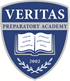 The purpose of this form is to prepare you to complete your Student Growth Plan for semester conferences with your teachers.  We would like you to think about how the year is going so far for you.  NOTE: The second quarter evaluations will NOT include teacher comments for most students.  Therefore, we ask you to reflect carefully on your own performance in the following areas.1.  Do you complete all of your assignments?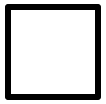 	Never	Rarely 	Sometimes	 Almost Always	Always2.  Do you seek help from your teachers during tutoring when you have questions, need to make up assignments, feel confused or want to find out more about a particular topic?	Never	Rarely 	Sometimes	 Almost Always	Always3.  Are you attentive in class?  Are you doing your best to follow along and to learn the material as it is being discussed?	Never	Rarely 	Sometimes	 Almost Always	Always4.  Do you participate actively in class discussions?  Do you look for ways to contribute to the conversation and to show interest?	Never	Rarely 	Sometimes	 Almost Always	Always5.  Do you begin preparing for exams ahead of time by reviewing your notes each night?	Never	Rarely 	Sometimes	 Almost Always	Always6.  Do you try to find ways to help your classmates/other students at school in their academic goals?  Do you allow those around you to concentrate and participate in class?  Do you look for opportunities to help your peers better understand the curriculum?	Never	Rarely 	Sometimes	 Almost Always	Always7.  Do you try your best to find something in each class that personally interests you?	Never	Rarely 	Sometimes	 Almost Always	Always8.  When you are absent, do you get notes, handouts and assignment information from classmates or your teacher so that you don’t fall behind?	Never	Rarely 	Sometimes	 Almost Always	AlwaysIs there anything in your life outside of school (sports, changes in your family, chronic illness, etc.) that is negatively impacting your performance at school?  If so, do you have a plan in place to deal with this or have you sought help from teachers and parents?__________________________________________________________________________________________________________________________________________________________________________________________________________________________________________________________________________________________________________________________________________________________________________________________________________________________How does your work first quarter compare with your work second quarter?  Did you improve?  Did you fall behind?  Was the quality of your work unchanged?__________________________________________________________________________________________________________________________________________________________________________________________________________________________________________________________________________________________________________________________________________________________________________________________________________________________Ideas for possible goals/thoughts/comments:__________________________________________________________________________________________________________________________________________________________________________________________________________________________________________________________________________________________________________________________________________________________________________________________________________________________Please keep this form in a safe place and use it as you complete your Student Growth Plan!